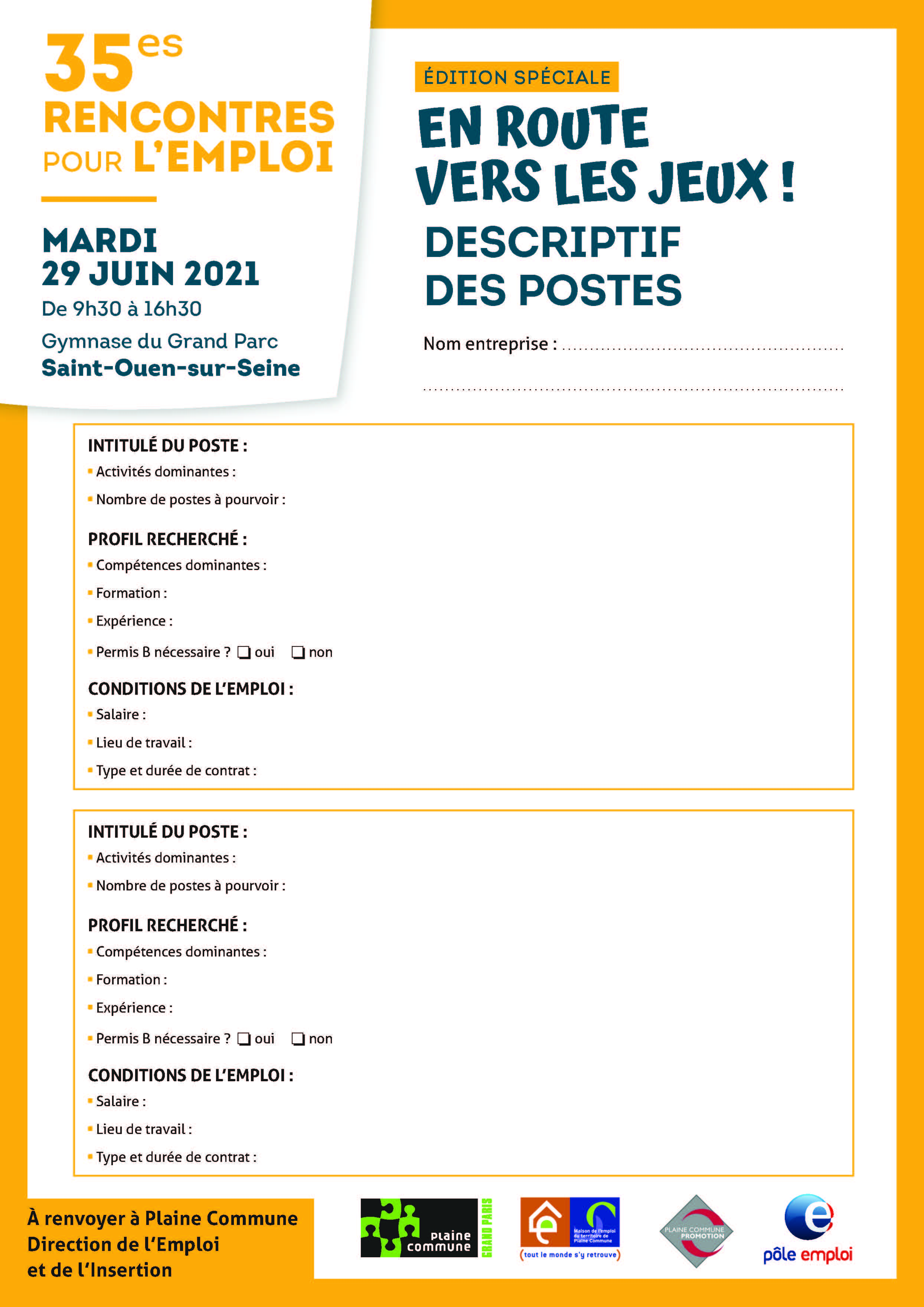 ........................................................................................................................